ORGANIGRAMA DEL SIQUIAPA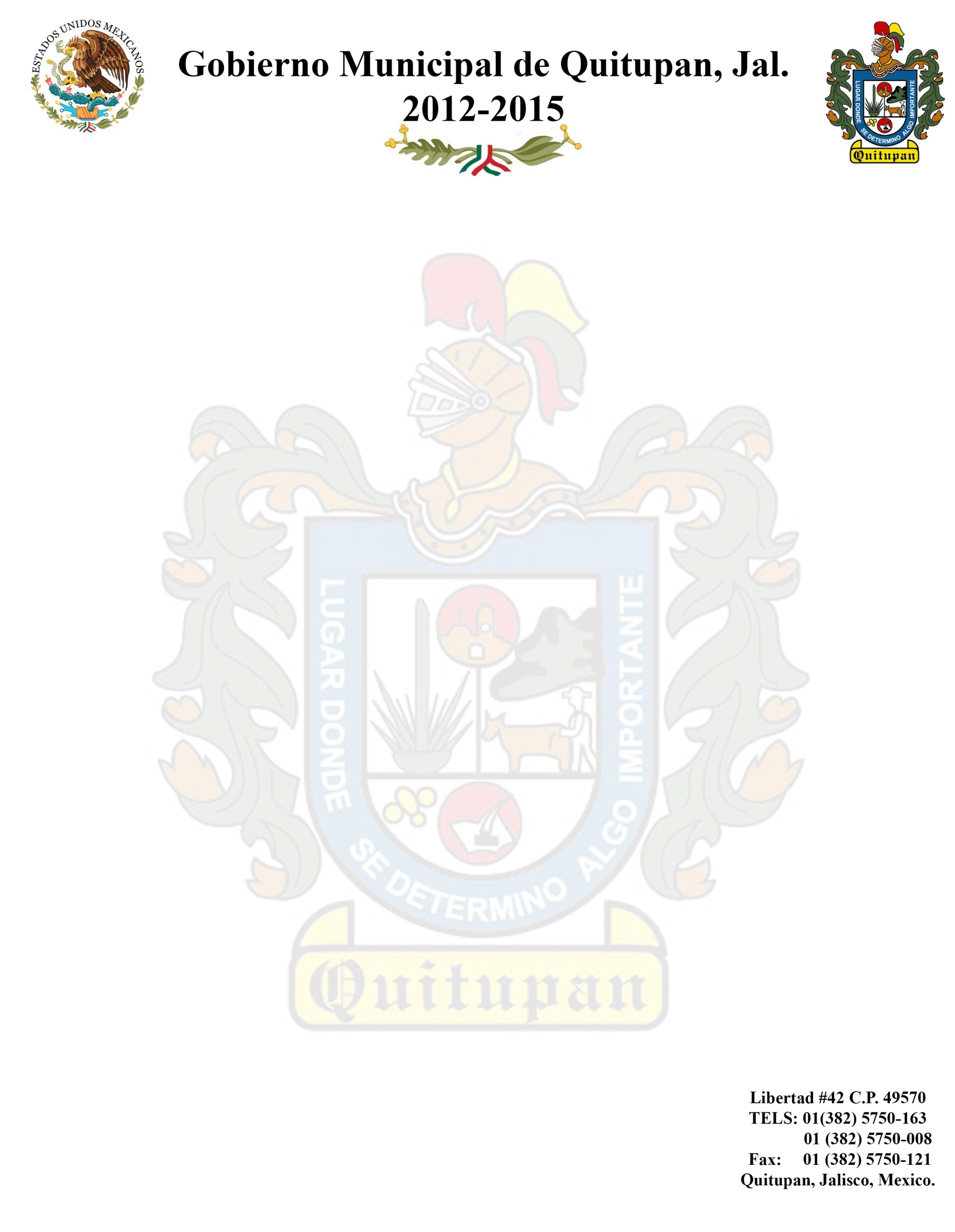 (SISTEMA QUITUPENSE DE AGUA POTABLE Y ALCANTARILLADO)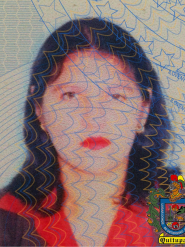 C. MARÍA ELENA CISNEROS TORRESDIRECTORA DEL SIQUIAPA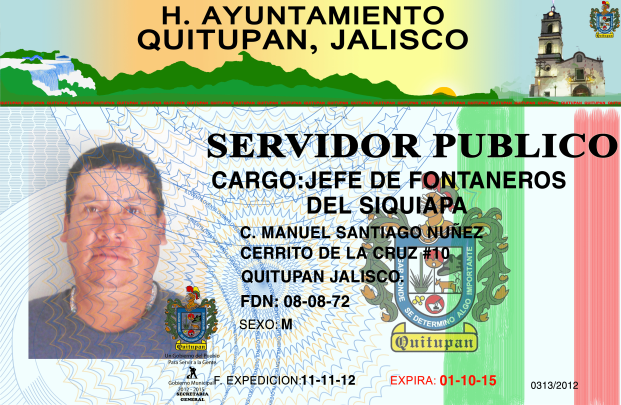 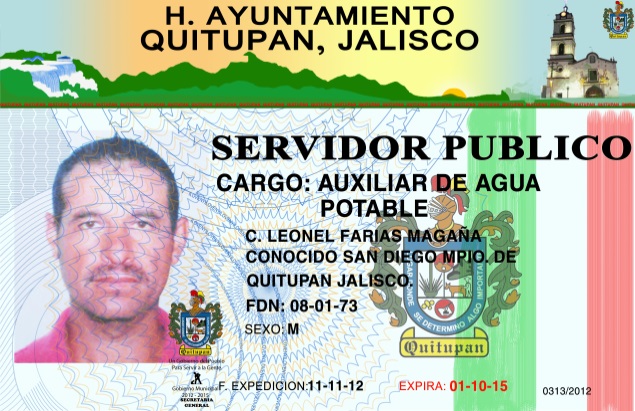 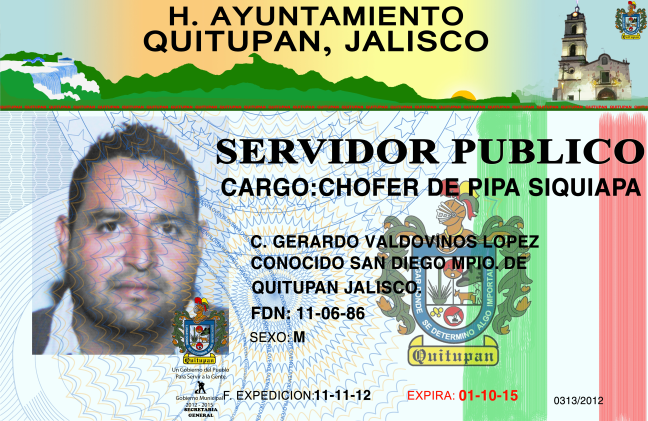 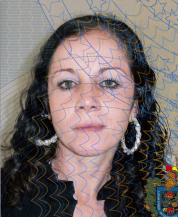 C. ALEJANDRA AGUILERA CERNA                       C. MANUEL SANTIAGO NÚÑEZ                        C. LEONEL FARÍAS MAGAÑA                      C. GERARDO VALDOVINOS LÓPEZ                 SECRETARIA                                                  EFE DE CUADRILLA                                                 AUXILIAR                                             ENCARGADO DE LA PIPA